МИНИСТЕРСТВО ОБРАЗОВАНИЯ И МОЛОДЁЖНОЙ ПОЛИТИКИСВЕРДЛОВСКОЙ ОБЛАСТИАчитский филиал ГАПОУ СО «Красноуфимский аграрный колледж»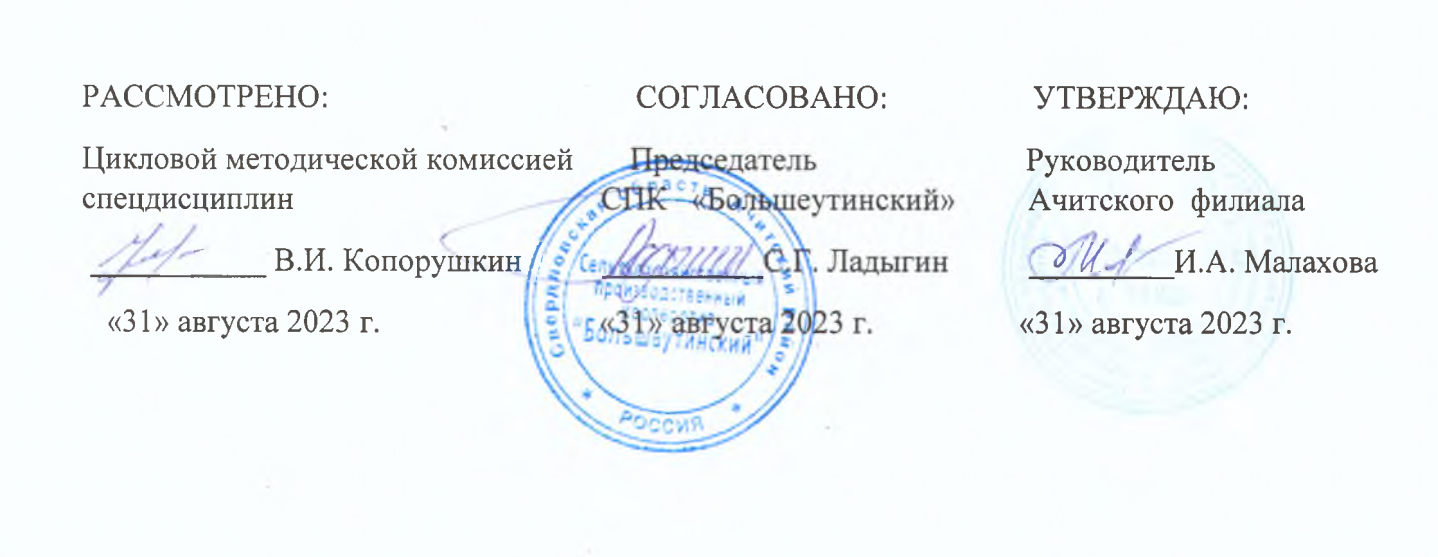 РАБОЧАЯ ПРОГРАММА УЧЕБНОЙ ДИСЦИПЛИНЫЭффективное поведение на рынке трудаПрофессия: 35.01.14  «Мастер по техническому обслуживанию иремонту машинно-тракторного парка»3курс, группа  31-МУровень освоения (базовый)Форма обучения: очная2023 годРабочая программа учебной дисциплины «Эффективное поведение на рынке труда» разработана с учетом требований:- федерального государственного образовательного стандарта  среднего профессионального образования по профессии 35. 01.14. Мастер по ТО и ремонту МТП, утверждённого Приказом Министерства образования и науки РФ от 02.08.2013 г.№ 709 (базовая подготовка);-рабочей программы воспитания  УГС 35.00.00 Сельское, лесное и рыбное хозяйство по профессии  35.01.14 «Мастер по техническому обслуживанию и ремонту машинно - тракторного парка».Разработчик: Малахова Ирина Александровна, преподаватель Ачитского филиала ГАПОУ СО «Красноуфимский аграрный колледж»СОДЕРЖАНИЕ1.ОБЩАЯ ХАРАКТЕРИСТИКА  РАБОЧЕЙ  ПРОГРАММЫ  УЧЕБНОЙ ДИСЦИПЛИНЫ    42. ПЛАНИРУЕМЫЕ РЕЗУЛЬТАТЫ ОСВОЕНИЯУЧЕБНОЙ ДИСЦИПЛИНЫ    3.СТРУКТУРА  И СОДЕРЖАНИЕ  УЧЕБНОЙ ДИСЦИПЛИНЫ                     8 4.УСЛОВИЯ РЕАЛИЗАЦИИ ПРОГРАММЫУЧЕБНОЙ ДИСЦИПЛИНЫ     135.КОНТРОЛЬ И ОЦЕНКА РЕЗУЛЬТАТОВ ОСВОЕНИЯ УЧЕБНОЙ ДИСЦИПЛИНЫ15ОБЩАЯ ХАРАКТЕРИСТИКА РАБОЧЕЙ ПРОГРАММЫ УЧЕБНОЙ ДИСЦИПЛИНЫ Эффективное поведение на рынке труда1.1. Область применения программыПрограмма учебной дисциплины осуществляется в рамках вариативной части профессиональной образовательной программы в соответствии с ФГОС СПО по профессии 35.01.14  «Мастер по техническому обслуживанию и ремонту машинно-тракторного парка».1.2. Место УД в структуре основной профессиональной образовательной программы: вариативная часть профессиональной образовательной программы.1.3.	Цели и задачи учебной дисциплины:Сформировать общие универсальные технологии деятельности, позволяющие осуществлять эффективное трудоустройство и планировать профессиональную карьеру.2. ПЛАНИРУЕМЫЕ РЕЗУЛЬТАТЫ ОСВОЕНИЯ УЧЕБНОЙ ДИСЦИПЛИНЫВ результате освоения дисциплины обучающийся должен знать:- источники информации и их особенности;- как происходят процессы получения, преобразования и передачи информации;- возможные ошибки при сборе информации и способы их минимизации;- обобщенный алгоритм решения различных проблем;- как происходит процесс доказательства;- выбор оптимальных способов решения проблем, имеющих различные варианты разрешения;- способы представления практических результатов;- выбор оптимальных способов презентаций полученных результатов.В результате освоения дисциплины обучающийся должен уметь:- давать аргументированную оценку степени востребованности специальности на рынке труда;- аргументировать целесообразность использования элементов инфраструктуры для поиска работы; - задавать критерии для сравнительного анализа информации для принятия решения о поступлении на работу;- составлять структуру заметок для фиксации взаимодействия с потенциальным работодателем;- составлять резюме с учетом специфики работодателя;- применять основные правила ведения диалога с работодателем в модельных условиях; - корректно отвечать на «неудобные вопросы» потенциального работодателя;- оперировать понятиями «горизонтальная карьера» и «вертикальная карьера»; - объяснять причины, побуждающие работника к построению карьеры;- анализировать (формулировать) запрос на внутренние ресурсы для профессионального роста в заданном (определенном) направлении; - давать оценку в соответствии с трудовым законодательством законности действий работодателя и работника в произвольно заданной ситуации, пользуясь Трудовым кодексом РФ и нормативными правовыми актами.2.1. Освоение содержания учебной дисциплины «Эффективное поведение на рынке труда» обеспечивает достижение студентами следующих результатов:Профессиональные компетенцииПК 1.1. Выполнять работы по техническому обслуживанию сельскохозяйственных машин и оборудования при помощи стационарных и передвижных средств технического обслуживания и ремонта.ПК 1.2. Проводить ремонт, наладку и регулировку отдельных узлов и деталей тракторов, самоходных и других сельскохозяйственных машин, прицепных и навесных устройств, оборудования животноводческих ферм и комплексов с заменой отдельных частей и деталей.ПК 1.3. Проводить профилактические осмотры тракторов, самоходных и других сельскохозяйственных машин, прицепных и навесных устройств, оборудования животноводческих ферм и комплексов.ПК 1.4. Выявлять причины несложных неисправностей тракторов, самоходных и других сельскохозяйственных машин, прицепных и навесных устройств, оборудования животноводческих ферм и комплексов и устранять их.ПК 1.5. Проверять на точность и испытывать под нагрузкой отремонтированные сельскохозяйственные машины и оборудование.ПК 1.6. Выполнять работы по консервации и сезонному хранению сельскохозяйственных машин и оборудования.ПК 2.1. Собирать и устанавливать агрегаты и сборочные единицы тракторов и самоходных сельскохозяйственных машин стационарно и в полевых условиях.ПК 2.2. Выполнять наладку и регулирование агрегатов и сборочных единиц сельскохозяйственных машин и оборудования.ПК 2.3. Выполнять плановое, ресурсное и заявочное диагностирование автомобилей, тракторов, самоходных сельскохозяйственных машин и агрегатируемого оборудования.ПК 2.4. Проводить ремонт агрегатов и сборочных единиц тракторов, самоходных и других сельскохозяйственных машин.ПК 3.3. Заправлять топливом и смазывать тракторы, навесные и прицепные сельскохозяйственные орудия, самоходные и другие сельскохозяйственные машины.ПК 3.4.Проводить техническое обслуживание машинно-тракторных агрегатов.Общие компетенции(ОК):ОК1.Пониматьсущностьисоциальнуюзначимостьсвоейбудущейпрофессии,проявлятькнейустойчивый интерес.ОК2.Организовыватьсобственнуюдеятельность,  исходя из цели и способов ее достижения, определенных руководителем.ОК 3. Анализировать рабочую ситуацию, осуществлять текущий и итоговый контроль, оценку и коррекцию собственной деятельности, нести ответственность за результаты своей работы.ОК 4. Осуществлять поиск и использование информации, необходимой дляэффективноговыполненияпрофессиональныхзадач.ОК 5. Использовать информационные технологии впрофессиональнойдеятельности.ОК 6. Работать в команде, эффективно общаться с коллегами,руководством,клиентами.ОК7.  Организовывать собственную деятельность с соблюдением требований охраны труда и экологической безопасности.ОК8.Исполнятьвоинскуюобязанность,втомчислесприменениемполученных профессиональныхзнаний(дляюношей)Личностные результаты в соответствии с Программой воспитанияЛР 1 - Осознающий себя гражданином и защитником великой страны.ЛР 2 -Проявляющий активную гражданскую позицию, демонстрирующий приверженность принципам честности, порядочности, открытости, экономически активный и участвующий в студенческом и территориальном самоуправлении, в том числе на условиях добровольчества, продуктивно взаимодействующий и участвующий в деятельности общественных организаций.ЛР 3 -Соблюдающий нормы правопорядка, следующий идеалам гражданского общества, обеспечения безопасности, прав и свобод граждан России. Лояльный к установкам и проявлениям представителей субкультур, отличающий их от групп с деструктивным и девиантным поведением. Демонстрирующий неприятие и предупреждающий социально опасное поведение окружающих.ЛР 4 - Проявляющий и демонстрирующий уважение к людям труда, осознающий ценность собственного труда. Стремящийся к формированию в сетевой среде личностно и профессионального конструктивного «цифрового следа».ЛР 5 - Демонстрирующий приверженность к родной культуре, исторической памяти на основе любви к Родине, родному народу, малой родине, принятию традиционных ценностей многонационального народа России.ЛР 6 - Проявляющий уважение к людям старшего поколения и готовность к участию в социальной поддержке и волонтерских движениях.ЛР 7 - Осознающий приоритетную ценность личности человека; уважающий собственную и чужую уникальность в различных ситуациях, во всех формах и видах деятельности.ЛР 8 -Проявляющий и демонстрирующий уважение к представителям различных этнокультурных, социальных, конфессиональных и иных групп. Сопричастный к сохранению, преумножению и трансляции культурных традиций и ценностей многонационального российского государства.ЛР 9 - Соблюдающий и пропагандирующий правила здорового и безопасного образа жизни, спорта; предупреждающий либо преодолевающий зависимости от алкоголя, табака, психоактивных веществ, азартных игр и т.д. Сохраняющий психологическую устойчивость в ситуативно сложных или стремительно меняющихся ситуациях.ЛР 10 - Заботящийся о защите окружающей среды, собственной и чужой безопасности, в том числе цифровой.ЛР 11 - Проявляющий уважение к эстетическим ценностям, обладающий основами эстетической культуры.ЛР 12 -Принимающий семейные ценности, готовый к созданию семьи и воспитанию детей; демонстрирующий неприятие насилия в семье, ухода от родительской ответственности, отказа от отношений со своими детьми и их финансового содержания.3. СТРУКТУРА И СОДЕРЖАНИЕ УЧЕБНОЙ ДИСЦИПЛИНЫ2.1. Объем учебного предмета и виды учебной работы2.2. Тематический план и содержание учебной дисциплиныЭффективное поведение на рынке труда3. Условия реализации программы дисциплины3.1. Требования к минимальному материально-техническому обеспечению дисциплины.Оборудование учебного кабинета: - посадочные места по количеству учащихся; - рабочее место преподавателя; - учебно-методический комплекс преподавателя (рабочая программа; календарно-тематический план; диагностические методики; раздаточный материал для практических занятий; учебные презентации и видеоматериал).   Технические средства обучения: мультимедийный проектор, компьютер, программное обеспечение. 3.2.  Информационное обеспечение учебной дисциплины.Основные источники:1. Бондаренко, В.В. Менеджмент. Введение в профессию: учебное пособие / Бондаренко В.В., Юдина В.А. — Москва :КноРус, 2019. — 284 с. — (бакалавриат). — ISBN 978-5-406-06948-6. — URL: https://book.ru/book/931164 . — Текст: электронный.2. Управление персоналом: теория и практика. Управление деловой карьерой, служебно-профессиональным продвижением и кадровым резервом: учебное пособие / под ред. Кибанова А.Я. — Москва: Проспект, 2016. — 57 с. — ISBN 978-5-392-10151-1. — URL: https://book.ru/book/916363  — Текст : электронный.Дополнительные источники:1. Кибанов, А.Я. Управление персоналом организации: актуальные технологии найма, адаптации и аттестации : учебное пособие / Кибанов А.Я., Дуракова И.Б., Кибанова Л.Н. — Москва : КноРус, 2021. — 358 с. — ISBN 978-5-406-03654-9. — URL: https://book.ru/book/936609 . — Текст : электронный.2. Пуляева, В.Н. Теория управления персоналом : учебное пособие / Пуляева В.Н. — Москва : КноРус, 2021. — 123 с. — ISBN 978-5-4365-5599-7. — URL: https://book.ru/book/938056. — Текст: электронный.3.Семенова, В.В. Управление персоналом. Инновационные технологии управления (ожидания, достоинства, иллюзии) : учебное пособие / Семенова В.В., Кошель И.С., Мазур В.В. — Москва : Русайнс, 2021. — 115 с. — ISBN 978-5-4365-5177-7. — URL: https://book.ru/book/936757 . — Текст : электронный.4.Шапиро, С.А. Управление персоналом : учебное пособие / Шапиро С.А., Епишкин И.А. — Москва : КноРус, 2020. — 243 с. — (СПО). — ISBN 978-5-406-00934-5. — URL: https://book.ru/book/934258 . — Текст : электронный.4. Трудовой кодекс РФ от 30.12.2001. № 197-ФЗ.Интернет – ресурсы:1. http://www.proforientator.ru2. http://www.mkc.ampirk.ru 3. http://www.students.ru4. http://www.profosvita.org.ua5. http://www.job.ru  6. http://blanker.ru                              4. Контроль и оценка результатов освоения дисциплиныМИНИСТЕРСТВО  ОБРАЗОВАНИЯ И МОЛОДЁЖНОЙ ПОЛИТИКИ СВЕРДЛОВСКОЙ ОБЛАСТИАчитский филиал ГАПОУ СО «Красноуфимский аграрный колледж»КОНТРОЛЬНО-ОЦЕНОЧНЫЕ СРЕДСТВАПО УЧЕБНОЙ ДИСЦИПЛИНЕЭффективное поведение на рынке трудаПрофессия: Мастер по ТО и ремонту МТП 3 курс, группа 31-М2023 г.СОДЕРЖАНИЕ                                                          1. Паспорт комплекта контрольно - оценочных средств	                25	1.1. Контроль и оценка результатов освоения дисциплины	      25	1.2. Формы промежуточной аттестации	                                     27	1.3. Описание процедуры зачёта	                                                         27	1.4. Критерии оценки на зачёте	                                                         272. Комплект «Промежуточная аттестация»	                                     281. ПАСПОРТ КОМПЛЕКТА КОНТРОЛЬНО-ОЦЕНОЧНЫХ СРЕДСТВ1.1.КОНТРОЛЬ И ОЦЕНКА РЕЗУЛЬТАТОВ ОСВОЕНИЯ УДВ процессе освоения учебной дисциплины «Эффективное поведение на рынке труда»изучаются темы: посредники на рынке труда,проектирование профессиональной карьеры,способы активного поиска работы, Оформление трудовых отношений собеседование при устройстве на работу, необходимые документы при устройстве на работу,Предметом оценки освоения учебной дисциплины «Эффективное поведение на рынке труда» являются личностные результаты, умения и знания.Контроль и оценка этих дидактических единиц осуществляются с использованием следующих форм и методов:1.2. ФОРМЫ ПРОМЕЖУТОЧНОЙ АТТЕСТАЦИИТаблица 2.   Запланированные формы промежуточной аттестации1.3. ОПИСАНИЕ ПРОЦЕДУРЫ АТТЕСТАЦИИСтудентам необходимо составить и представить собственные презентационные материалы (по выборы студента).Список презентационных материалов:Составление автобиографии. Написать свою автобиографию, в соответствии с правилами построения и написания автобиографии,  используя перечень рубрик.Подготовка и составление профессионального резюме.Представление собственного портфолио.Собеседование при приеме на работу.КРИТЕРИИ ОЦЕНКИ НА ЗАЧЕТЕ2.Комплект «Промежуточная аттестация».Составление  презентационных документов и материалов.	Вариант 1.Составление автобиографии. Написать свою автобиографию, в соответствии с правилами построения и написания автобиографии,  используя следующий перечень рубрик.1.      Я, Ф.И.О.2.      Дата и место рождения.3.      Адрес и телефон.4.      Образование.5.      Специальности.6.      Опыт работы.7.      Награды.8.      Рекомендательные письма.9.      Семейное положение.10.  Дополнительная информация.Вариант 2. Подготовка и составление профессионального резюме.Используя следующий перечень рубрик,  составь резюме.1.     Заголовок.2.     Основные личные данные или персональная информация.3.     Цель в поиске работы.4.     Образование.5.     Опыт работы.6.     Дополнительная информация.7.     Личные качества.Вариант 3.Задание выполняется заранее.Создайте свое портфолио.Наполните материалами разделы: «Мой портрет»,«Достижения», «Рабочие материалы» и при желании введите ваши собственные разделы в портфолио.Ознакомьтесь с перечнем правил, которые важно учесть при составлении портфолио:-   «Правило личной активности». Никто не сделает ваше портфолио за вас. Чем большую активность и заинтересованность вы проявляете, тем интереснее и полезнее будет портфолио лично для вас.-   «Правило секретной дверцы». Портфолио чем-то похоже на личный дневник. Какие-то материалы могут иметь доступ не для всех. В некоторых дневниках вклеивают карманчики, где хранится особо важная закрытая личная информация. Вы также можетерешить, какие материалы будут иметь секретный характер.-    «Система, система и еще раз система!». Создайте свой рубрикатор информации и материалов, размещаемых в каждом из разделов портфолио. Полезная информация не должна быть свалкой, в которой трудно разобраться.-    «Больше — не значит лучше!». Старайтесь отбирать действительно необходимую информацию. Если вы сомневаетесь в полезности того или иного материала, разместите его в некотором резервном хранилище, а в само портфолио включите информационный указатель, который поможет найти нужный материал в нужное время. Это поможет избежать достаточно распространенной ситуации, когда при появлении потребности возникает воспоминание, что где-то я это видел, но где, не помню, а когда актуальность уходит — вот он, пожалуйста.-    «Одна голова хорошо, а две — лучше!» Не забывая о том, что вы создаете свое личное портфолио, постарайтесь взять на вооружение опыт других людей, своих друзей, других значимых для вас людей, литературных и киногероев.-      «Не всегда надо изобретать велосипед!» или «Правило чужих шишек». Многие из вопросов, которые возникают перед вами, даже если они кажутся уникальными, уже решали другие люди. Постарайтесь изучить, какие вопросы оказались значимыми для сверстников. Что они делали для их разрешения, что делают в этом случае другие люди? Вы же не станете изобретать заново велосипед, а воспользуетесь уже имеющимся, если он потребуется. Поэтому можно воспользоваться способами, которые изобрело человечество для разрешения тех или иных проблем.-        «Красота не в последнюю очередь!». Постарайтесь оформить собственное портфолио так, чтобы было приятно обратиться к нему, как к хорошему другу, который хранит некоторые тайны и может дать хороший совет при необходимости.Вариант 4.Актуализируем представления по теме «Собеседование при приеме на работу».Завершите следующие незаконченные предложения: «Собеседование при приеме на работу это...___________________________________________»,«Собеседование при приеме на работу предполагает..___________________», «Собеседование при приеме на работу направлено на___________________». Что вы сделаете накануне предстоящего собеседования о приеме на работу?».__________________________________________________________Правила поведения на собеседовании __________________________________Назовите  причины, по которым работодатель чаще всего отказывает претендентам при приеме на работу___________________________________Дайте  советы, которые позволят «провалить» собеседование при приеме наработу__________________________________________________________Вид учебной работыОбъем часовМаксимальная учебная нагрузка (всего)48Обязательная аудиторная учебная нагрузка (всего) 32в том числе:     практические занятия10Самостоятельная работа обучающегося16Итоговая аттестация в форме дифференцированного зачета№ занятияНаименование разделов и темСодержание учебного материала, лабораторные и практические работы, самостоятельная работа обучающихсяОбъем часовКоды компетенций и личностных результатов, формированию которых способствует элемент программы12345 Тенденция развития мира профессийВозможные ошибки при сборе информации и способы их минимизации. Определение понятия «профессия», современный мир профессий, тенденции в его развитии, классификация профессий. Основные виды профессий, их характеристика. 2 ОК1-ОК6;ЛР13,ЛР17,ЛР20Посредники на рынке трудаГосударственная служба занятости населения РФ. Учебные и учебно-методические центры. Центры профориентации и психологической поддержки. Коммерческие агентства по найму и подбору кадров.2 ОК1-ОК6;ЛР13,ЛР17,ЛР20Конкурентоспособность выпускниковСамостоятельная работа. Проведите опрос работодателей по своей профессии.2 ОК1-ОК6;ЛР13,ЛР17,ЛР20ПР№1. Конкурентоспособность на рынке трудаПР № 1. Составление портрета конкурентоспособного человека на рынке труда.2ПК 2.4.; ОК1-ОК6;ЛР13, ЛР17- ЛР20Карьера Виды и типы карьеры. Карьерные стратегии. Этапы карьеры2ПК 2.4.; ОК1-ОК6;ЛР13, ЛР17- ЛР20Проектирование профессиональной карьерыПланирование карьеры.  Шаги построения профессиональной карьеры. Управление деловой карьерой 2ПК 2.4.; ОК1-ОК6;ЛР13, ЛР17- ЛР20Внутренние и внешние факторы, влияющие на успешность карьеры.Самостоятельная работа. Определите внутренние ресурсы и внешние факторы собственного карьерного развития.2ПК 2.4.; ОК1-ОК6;ЛР13, ЛР17- ЛР20ПР№ 2.Моя профессиональная карьера ПР№ 2. Составить коллаж  «Моя профессиональная карьера через десять лет»2ПК 2.4.; ОК1-ОК6;ЛР13, ЛР17- ЛР20Способы активного поиска работыПроблемы, стоящие перед соискателем. Этапы поиска работы. Эффективные способы поиска работы. Документы, необходимые в ситуации трудоустройства: профессиональное резюме, автобиография, поисковое письмо работодателю. Основные правила их разработки и оформления.2ПК 2.4.,ПК 3.4.; ОК2-ОК6;ЛР13, ЛР19, ЛР20Стратегия поведения выпускника на рынке трудаСамостоятельная работа.Сравнительная характеристика способов поиска работы2ПК 2.4.,ПК 3.4.; ОК2-ОК6;ЛР13, ЛР19, ЛР20ПР № 3. Возможности и ограничения при поиске работы. ПР № 3. Определение  своих сильных сторон и преимуществ как работника.2ПК 2.4.,ПК 3.4.; ОК2-ОК6;ЛР13, ЛР19, ЛР20Профессионально-психологический портретСамостоятельная работа.Создайте свое портфолио. Наполните материалами разделы:                        «Мой портрет»,«Достижения», «Рабочие материалы» и при желании введите ваши собственные разделы в портфолио.2ПК 2.4.,ПК 3.4.; ОК2-ОК6;ЛР13, ЛР19, ЛР20Телефон как средство поиска работыТелефонные звонки потенциальным работодателям. Анализ структурных элементов деловой беседы2ПК 2.4.,ПК 3.4.; ОК2-ОК6;ЛР13, ЛР19, ЛР20Поиск работы через СМИ.Самостоятельная работа. Составьте общий список затруднений (опасений) в ситуации поиска работы и способы их преодоления.    2ПК 2.4.,ПК 3.4.; ОК2-ОК6;ЛР13, ЛР19, ЛР20Собеседование при поиске работы и трудоустройствеПодготовка и прохождение собеседования при поиске работы и трудоустройствеНавыки собеседования в разных модельных ситуациях. 2ПК 2.4.,ПК 3.4.; ОК2-ОК6;ЛР13, ЛР19, ЛР20Знакомимся с основными презентационными документами. Познакомьтесь со структурой, требованиями к подготовке и образцами презентационных документов: профессиональное резюме, CV и мини-резюме, используя выданные материалы2ПК 2.4.,ПК 3.4.; ОК2-ОК6;ЛР13, ЛР19, ЛР20Презентационные  документы и материалы.Самостоятельная работа.Составление автобиографии. Написать свою автобиографию, в соответствии с правилами построения и написания автобиографии,  используя  перечень рубрик.2ПК 2,ПК 4.; ОК2-ОК6;ЛР13, ЛР19, ЛР20Требования к собеседованиюХарактеристика собеседований. Виды собеседований. Типичные ошибки, допускаемые при собеседовании. Поведение на собеседовании. Внешний вид.  Вопросы, которые могут задавать на собеседовании2ПК 2,ПК 4.; ОК2-ОК6;ЛР13, ЛР19, ЛР20Собеседование при поиске работы и трудоустройствеСамостоятельная работа. Составить сравнительную характеристику способов поиска работы.2ПК 2,ПК 4.; ОК2-ОК6;ЛР13, ЛР19, ЛР20ПР №4. Составление заявлений о приёме и увольнении ПР№4. Составление объяснительных, докладных записокРолевая игра «Звонок работодателю».2ПК 2.4.,ПК 3.4.; ОК2-ОК6;ЛР13, ЛР19, ЛР20Оформление трудовых отношенийТрудовой договор. Приём на работу без заключения трудового договора 2ПК 2.4.,ПК 3.4.; ОК2-ОК6;ЛР13, ЛР19, ЛР20ПР№5.Оформление трудового договораПР№5.   Изучение трудового договора  в фокусе кодекса законов о труде и Трудовом кодексе Российской Федерации.2ПК 2.4.,ПК 3.4.; ОК2-ОК6;ЛР13, ЛР19, ЛР20Адаптация на рабочем местеСамостоятельная работа. Напишите мини-сочинение на тему: «Какие действия в ближайшем будущем (период адаптации) я могу предпринять, чтобы сохранить полученную работу и сделать первые шаги по продвижению в карьере?»2ПК 2.4.,ПК 3.4.; ОК2-ОК6;ЛР13, ЛР19, ЛР20Дифференцированный зачётПредставление « Пакет презентационных документов» 2ПК 2.4.,ПК 3.4.; ОК2-ОК6;ЛР13, ЛР19, ЛР20ВСЕГО ЧАСОВ48АУДИТОРНЫХ32ИЗ НИХ ПРАКТИЧЕСКИЕ10САМОСТОЯТЕЛЬНЫЕ16Результаты(освоенные умения, усвоенные знания)Формы и методы контроля и оценки     Умения:- давать аргументированную оценку степени востребованности специальности на рынке труда;-  аргументировать целесообразность использования элементов инфраструктуры для поиска работы;-  задавать критерии для сравнительного анализа информации для принятия решения о поступлении на работу;-  составлять структуру заметок для фиксации взаимодействия с потенциальным работодателем;-  составлять резюме с учетом специфики работодателя;-  применять основные правила ведения диалога с работодателем в модельных условиях; - корректно отвечать на «неудобные вопросы» потенциального работодателя;-  оперировать понятиями «горизонтальная карьера» и «вертикальная карьера»; -  объяснять причины, побуждающие работника к построению карьеры;-  анализировать (формулировать) запрос на внутренние ресурсы для профессионального роста в заданном (определенном) направлении;-  давать оценку в соответствии с трудовым законодательством законности действий работодателя и работника в произвольно заданной ситуации, пользуясь Трудовым кодексом РФ и нормативными правовыми актами.Знания:- источников информации и их особенности;- как происходят процессы получения, преобразования и передачи информации;- возможных ошибок при сборе информации и способы их минимизации;-  обобщенного алгоритма решения различных проблем;- как происходит процесс доказательства;-  выбора оптимальных способов решения проблем, имеющих различные варианты разрешения;-  способов представления практических результатов;-  выбора оптимальных способов презентаций полученных результатов.Оценка по результатам индивидуальных и групповых видов работ, тестированиеНаблюдение и анализоценка практических работ,внеаудиторной самостоятельной работы, защита проектаустный опрос, письменный опрос, тестирование, оценка практических работ.Итоговый контроль:защита проектаРезультаты(освоенные общие компетенции)Основные показатели оценки результатаФормы и методы контроля и оценкиОК 1. Выбирать способы решения задач профессиональной деятельности, применительно к различным контекстам.Распознаёт задачу и/или проблему в профессиональном и/или социальном контексте.Наблюдение и оценка уровня познавательной активности обучающихся на учебном занятии.Анализ и оценка преподавателем решения практикоориентированных задач, самостоятельных работ, индивидуальных заданий, проектов.Самооценка своей деятельности.ОК 1. Выбирать способы решения задач профессиональной деятельности, применительно к различным контекстам.Анализирует задачу и/или проблему и выделять её составные части.Наблюдение и оценка уровня познавательной активности обучающихся на учебном занятии.Анализ и оценка преподавателем решения практикоориентированных задач, самостоятельных работ, индивидуальных заданий, проектов.Самооценка своей деятельности.ОК 1. Выбирать способы решения задач профессиональной деятельности, применительно к различным контекстам.Определяет этапы решения задачи.Наблюдение и оценка уровня познавательной активности обучающихся на учебном занятии.Анализ и оценка преподавателем решения практикоориентированных задач, самостоятельных работ, индивидуальных заданий, проектов.Самооценка своей деятельности.ОК 1. Выбирать способы решения задач профессиональной деятельности, применительно к различным контекстам.Выявляет и эффективно ищет информацию, необходимую для решения задачи и/или проблемыНаблюдение и оценка уровня познавательной активности обучающихся на учебном занятии.Анализ и оценка преподавателем решения практикоориентированных задач, самостоятельных работ, индивидуальных заданий, проектов.Самооценка своей деятельности.ОК 1. Выбирать способы решения задач профессиональной деятельности, применительно к различным контекстам.Составляет план действия.Наблюдение и оценка уровня познавательной активности обучающихся на учебном занятии.Анализ и оценка преподавателем решения практикоориентированных задач, самостоятельных работ, индивидуальных заданий, проектов.Самооценка своей деятельности.ОК 1. Выбирать способы решения задач профессиональной деятельности, применительно к различным контекстам.Определяет необходимые ресурсы.Наблюдение и оценка уровня познавательной активности обучающихся на учебном занятии.Анализ и оценка преподавателем решения практикоориентированных задач, самостоятельных работ, индивидуальных заданий, проектов.Самооценка своей деятельности.ОК 1. Выбирать способы решения задач профессиональной деятельности, применительно к различным контекстам.Владеет актуальными методами работы в профессиональной и смежных сферах.Наблюдение и оценка уровня познавательной активности обучающихся на учебном занятии.Анализ и оценка преподавателем решения практикоориентированных задач, самостоятельных работ, индивидуальных заданий, проектов.Самооценка своей деятельности.ОК 1. Выбирать способы решения задач профессиональной деятельности, применительно к различным контекстам.Реализует составленный план.Наблюдение и оценка уровня познавательной активности обучающихся на учебном занятии.Анализ и оценка преподавателем решения практикоориентированных задач, самостоятельных работ, индивидуальных заданий, проектов.Самооценка своей деятельности.ОК 1. Выбирать способы решения задач профессиональной деятельности, применительно к различным контекстам.Оценивает результат и последствия своих действий (самостоятельно или с помощью наставника)Наблюдение и оценка уровня познавательной активности обучающихся на учебном занятии.Анализ и оценка преподавателем решения практикоориентированных задач, самостоятельных работ, индивидуальных заданий, проектов.Самооценка своей деятельности.ОК 2. Осуществлять поиск, анализ и интерпретацию информации, необходимой для выполнения задач профессиональной деятельности.Определяет задачи для поиска информации.Наблюдение за обучающимися во время выполнения самостоятельных, творческих работ. Оценка проектной деятельности.Самооценка своей деятельностиОК 2. Осуществлять поиск, анализ и интерпретацию информации, необходимой для выполнения задач профессиональной деятельности.Определяет необходимые источники информации.Наблюдение за обучающимися во время выполнения самостоятельных, творческих работ. Оценка проектной деятельности.Самооценка своей деятельностиОК 2. Осуществлять поиск, анализ и интерпретацию информации, необходимой для выполнения задач профессиональной деятельности.Планирует процесс поиска.Наблюдение за обучающимися во время выполнения самостоятельных, творческих работ. Оценка проектной деятельности.Самооценка своей деятельностиОК 2. Осуществлять поиск, анализ и интерпретацию информации, необходимой для выполнения задач профессиональной деятельности.Структурирует получаемую информацию.Наблюдение за обучающимися во время выполнения самостоятельных, творческих работ. Оценка проектной деятельности.Самооценка своей деятельностиОК 2. Осуществлять поиск, анализ и интерпретацию информации, необходимой для выполнения задач профессиональной деятельности.Выделяет наиболее значимое в перечне информации.Наблюдение за обучающимися во время выполнения самостоятельных, творческих работ. Оценка проектной деятельности.Самооценка своей деятельностиОК 2. Осуществлять поиск, анализ и интерпретацию информации, необходимой для выполнения задач профессиональной деятельности.Оценивает практическую значимость результатов поиска.Наблюдение за обучающимися во время выполнения самостоятельных, творческих работ. Оценка проектной деятельности.Самооценка своей деятельностиОК 2. Осуществлять поиск, анализ и интерпретацию информации, необходимой для выполнения задач профессиональной деятельности.Оформляет результаты поиска.Наблюдение за обучающимися во время выполнения самостоятельных, творческих работ. Оценка проектной деятельности.Самооценка своей деятельностиОК 3. Планировать и реализовывать собственное профессиональное и личностное развитие.Определяет актуальность нормативно-правовой документации в профессиональной деятельности.Наблюдение и оценка уровня выбранных заданий для самостоятельной и контрольной работы обучающихся в условиях дифференцированного подхода.Самооценка своей деятельностиОК 3. Планировать и реализовывать собственное профессиональное и личностное развитие.Применяет современную научную профессиональную терминологию.Наблюдение и оценка уровня выбранных заданий для самостоятельной и контрольной работы обучающихся в условиях дифференцированного подхода.Самооценка своей деятельностиОК 3. Планировать и реализовывать собственное профессиональное и личностное развитие.Определяет и выстраивает траектории профессионального развития и самообразования.Наблюдение и оценка уровня выбранных заданий для самостоятельной и контрольной работы обучающихся в условиях дифференцированного подхода.Самооценка своей деятельностиОК 4. Работать в коллективе и команде, эффективно взаимодействовать с коллегами, руководством, клиентами. Организует работу коллектива и команды.Наблюдение за обучающимися в процессе групповой работы, выполнения творческих заданий. Оценка уровня подготовки обучающимися докладов, сообщений, рефератов, проектов по учебной дисциплине.ОК 4. Работать в коллективе и команде, эффективно взаимодействовать с коллегами, руководством, клиентами. Взаимодействует с коллегами, руководством, клиентами в ходе профессиональной деятельностиНаблюдение за обучающимися в процессе групповой работы, выполнения творческих заданий. Оценка уровня подготовки обучающимися докладов, сообщений, рефератов, проектов по учебной дисциплине.ОК 5. Осуществлять устную и письменную коммуникацию на государственном языке с учетом особенностей социального и культурного контекста.Грамотно излагает свои мысли и оформляет документы по профессиональной тематике на государственном языке.Наблюдение за обучающимися в процессе групповой работы, выполнения творческих заданий.ОК 5. Осуществлять устную и письменную коммуникацию на государственном языке с учетом особенностей социального и культурного контекста.Проявляет толерантность в рабочем коллективе.Наблюдение за обучающимися в процессе групповой работы, выполнения творческих заданий.ОК 6.Проявлять гражданскопатриотическую позицию, демонстрировать осознанное поведение на основе традиционных общечеловеческих ценностей. Описывает значимость своей профессии.Анализ и оценка преподавателем решения практикоориентированных задач, самостоятельных работ, индивидуальных заданий, проектов.Самооценка своей деятельности.ОК 7.Содействовать сохранению окружающей среды, ресурсосбережению, эффективно действовать в чрезвычайных ситуациях.Соблюдает нормы экологической безопасности.Наблюдение за обучающимися во время выполнения практических, самостоятельных работ.Самооценка своей деятельностиОК 7.Содействовать сохранению окружающей среды, ресурсосбережению, эффективно действовать в чрезвычайных ситуациях.Определяет направления ресурсосбережения в рамках профессиональной деятельности по профессииНаблюдение за обучающимися во время выполнения практических, самостоятельных работ.Самооценка своей деятельностиОК 9. Использовать информационные технологии в профессиональной деятельности.Применяет средства информационных технологий для решения профессиональных задач.Наблюдение за выполнением индивидуальных интерактивных заданий, выполнение различных заданий на дистанционном обучении.ОК 9. Использовать информационные технологии в профессиональной деятельности.Использует современное программное обеспечение.Наблюдение за выполнением индивидуальных интерактивных заданий, выполнение различных заданий на дистанционном обучении.ОК 10.Пользоваться профессиональной документацией на государственном и ино-странном языках.Понимает общий смысл четко произнесенных высказываний на известные темы (профессиональные и бытовые) Беседа, творческие задания, тестирование.ОК 10.Пользоваться профессиональной документацией на государственном и ино-странном языках.Понимает тексты на базовые профессиональные темы. Беседа, творческие задания, тестирование.ОК 10.Пользоваться профессиональной документацией на государственном и ино-странном языках.Участвует в диалогах на знакомые общие и профессиональные темы. Беседа, творческие задания, тестирование.ОК 10.Пользоваться профессиональной документацией на государственном и ино-странном языках.Строит простые высказывания о себе и о своей профессиональной деятельности. Беседа, творческие задания, тестирование.ОК 10.Пользоваться профессиональной документацией на государственном и ино-странном языках.Кратко обосновывает и объясняет свои действия (текущие и планируемые) Беседа, творческие задания, тестирование.ОК 10.Пользоваться профессиональной документацией на государственном и ино-странном языках.Пишет простые связные сообщения на знакомые или интересующие профессиональные темы. Беседа, творческие задания, тестирование.ОК 11. Планировать предпринимательскую деятельность в профессиональной сфереВыявляет достоинства и недостатки коммерческой идеи.Оценка уровня подготовки обучающимися докладов, сообщений, рефератов, проектов по учебной дисциплине.Самооценка своей деятельности.ОК 11. Планировать предпринимательскую деятельность в профессиональной сфереПрезентует идеи открытия собственного дела в профессиональной деятельности.Оценка уровня подготовки обучающимися докладов, сообщений, рефератов, проектов по учебной дисциплине.Самооценка своей деятельности.ОК 11. Планировать предпринимательскую деятельность в профессиональной сфереОформляет бизнес-план.Оценка уровня подготовки обучающимися докладов, сообщений, рефератов, проектов по учебной дисциплине.Самооценка своей деятельности.ОК 11. Планировать предпринимательскую деятельность в профессиональной сфереРассчитывает размеры выплат по процентным ставкам кредитования.Оценка уровня подготовки обучающимися докладов, сообщений, рефератов, проектов по учебной дисциплине.Самооценка своей деятельности.ОК 11. Планировать предпринимательскую деятельность в профессиональной сфереОпределяет  инвестиционную привлекательность коммерческих идей в рамках профессиональной деятельности.Оценка уровня подготовки обучающимися докладов, сообщений, рефератов, проектов по учебной дисциплине.Самооценка своей деятельности.ОК 11. Планировать предпринимательскую деятельность в профессиональной сфереПрезентует бизнес-идеюОценка уровня подготовки обучающимися докладов, сообщений, рефератов, проектов по учебной дисциплине.Самооценка своей деятельности.ОК 11. Планировать предпринимательскую деятельность в профессиональной сфереОпределяет источники финансирования.Оценка уровня подготовки обучающимися докладов, сообщений, рефератов, проектов по учебной дисциплине.Самооценка своей деятельности.Результаты обученияФормы и методы контроля и оценки(освоенные умения, усвоенные знания) Умения:результатов обучениявыполнять планирование и распределение рабочего времениоценка результатов выполнения практических заданийпредставлять характеристику будущей профессиональной деятельности и рабочего места -устный и письменный опрос- наблюдение и анализ работы в группе, выступление с докладом, рефератом, презентациейпроизводить поиск и использование информации, необходимой для эффективного выполнения профессиональных задач, профессионального и личностного развития;оценка результатов выполнения индивидуальных заданий;устный опросиспользовать информационнокоммуникационные технологии в профессиональной деятельностиоценка результатов выполнения домашних заданий;беседа.Знания:профессиональные качества будущего специалиста; устный и письменный опросвзаимодействие и представление родственных профессий и специальностей;  составление кластера, интеллект-карты, схемназначение и роль своей будущей профессиональной деятельности-оценка защиты индивидуальной программыРезультаты (освоенные общие компетенции) Критерии оценки  Методы  оценки ОК 1 Понимать сущность и социальную значимость своей будущей профессии, проявлять к ней устойчивый интересдемонстрация интереса к будущей профессииПсихологическое анкетирование,наблюдение, собеседование, ролевые игрыОК 2 Организовывать собственную деятельность, исходя из цели и способов ее достижения, определенных руководителемвыбор и применение методов и способов решения профессиональных задач в области технического обслуживания и ремонта автотранспортных средств;оценка эффективности и качества выполнения работ;Изучение продукта деятельностиОК 3 Анализировать рабочую ситуацию, осуществлять текущий и итоговый контроль, оценку и коррекцию собственной деятельности, нести ответственность за результаты своей работрешение стандартных и нестандартных профессиональных задач в области технического обслуживания и ремонта автотранспортных средств;Тест, письменная работа, устный опрос, собеседование, процесс выполнения лабораторной работы . интерактивного задания,научно – исследовательская работаОК 4 Осуществлять поиск информации, необходимой для эффективного выполнения профессиональных задачэффективный поиск необходимой информации;использование различных источников, включая электронные;анализ инноваций в области технического обслуживания и ремонта автотранспортных средствНаблюдение за выполнением практического задания,за организацией коллективной деятельностиОК 5 Использовать информационно-коммуникационные технологии в профессиональной деятельностиработа на стендах и ПКНаблюдение за выполнением практического задания,за организацией коллективной деятельности.ОК 6 Работать в коллективе и в команде, эффективно общаться с коллегами, руководством, потребителямивзаимодействие с обучающимися, преподавателями и мастерами в ходе обученияНаблюдение за выполнением практического задания, лабораторной работы, за организацией коллективной деятельностиОК 7 Исполнять воинскую обязанность, в том числе с применением полученных профессиональных знаний (для юношей)взаимодействие с воинскими частями, служба в рядах РФУстный опрос, собеседование№ семестраФормы промежуточной аттестацииФорма проведения5Дифференцированный зачётЗащита презентационных документов№ХарактеристикаОтметка 1. Презентационные материалы  демонстрируют половину материалов от содержания всего комплекта документов. Не в соответствии с требованиями заполнена большая часть документации. Контролирующая документация представлена наполовину. Отзывы с баз практики содержат замечания и рекомендации по совершенствованию профессиональных умений и навыков. Источники информации представлены фрагментарно. Отсутствует творческий элемент в оформлении. Проявляется низкий уровень владения информационнокоммуникационными технологиями.удовлетворительно2. Презентационные материалы  демонстрируют большую часть от содержания всего комплекта документов. Не в соответствии с требованиями заполнена часть документации. Контролирующая документация представлена в полном объеме. Наличие положительных отзывов с баз практики о выполненных видах работ. Представлено однообразие видов самостоятельной работы. Используются основные источники информации. Отсутствует творческий элемент в оформлении. Проявляется средний уровень владения информационно коммуникационными технологиями.хорошо3. Презентационные материалы демонстрируют полноту содержания всего комплекта документов. Различные виды документации заполнены с соблюдением требований к ее оформлению. Контролирующая документация представлена в полном объеме. Наличие положительных отзывов с баз практики о выполненных видах работ. Содержаниепрезентационных материалов свидетельствуют о больших приложенных усилиях, наличия высокого уровня самоотдачи и творческого отношения к их содержанию. Представлено разнообразие видов самостоятельной работы. Прослеживается стремление к самообразованию и повышению квалификации. Проявляется использование различных источников информации. В оформлениипрезентационных материалов ярко проявляются оригинальность, изобретательность и высокий уровень владения информационно-коммуникационными технологиями.отлично